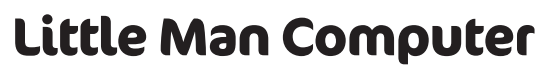 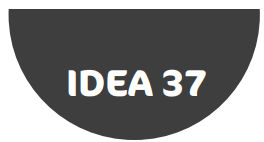 Add 3 numbersWrite a program to add 3 numbers.AddressInstructionWhat it does0001020304050607080910